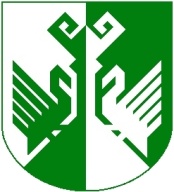 от 20 апреля 2020 года № 142Об установлении особого противопожарного режима и об ограничении пребывания граждан в лесах и въезда в них транспортных средств в границах лесничеств на территории Сернурского муниципального районаВ соответствии со статьей 30 Федерального закона от 21 декабря 1994 г. № 69-ФЗ «О пожарной безопасности», постановлением Правительства Российской Федерации от 30 декабря 2003 г. № 794 «О единой государственной системе предупреждения и ликвидации чрезвычайных ситуаций», постановлением Правительства Российской Федерации от 25 апреля 2012 г. № 390 «О противопожарном режиме» в целях предупреждения пожаров и гибели на них людей, обеспечения пожарной безопасности в лесах, повышения бдительности населения и всех видов пожарной охраны, администрация Сернурского муниципального района Республики Марий Эл постановляет:1. Рекомендовать администрациям городского и сельских поселений, входящих в состав Сернурского муниципального района:а) установить на своих территориях особый противопожарный режим с 27 апреля по 12 мая 2020 года;б) ограничить с 27 апреля по 12 мая 2020 года пребывание граждан в лесах и въезд в них транспортных средств в границах лесничеств, указанных в пункте 3 настоящего постановления.2. Отделу ГОЧС, архитектуры и экологической безопасности  администрации Сернурского муниципального района Республики Марий Эл организовать:а) информирование населения об установлении на территории Сернурского муниципального района особого противопожарного режима;б) проведение соответствующей разъяснительной работы с гражданами о мерах пожарной безопасности и действиях при пожаре.3. Утвердить границы лесничества в которых вводится ограничение пребывания граждан в лесах и въезда в них транспортных средств (далее - ограничение).На период введения ограничения граждане вправе:- осуществлять проезд по автомобильным дорогам общего пользования;- осуществлять проезд в оздоровительные учреждения, организации отдыха детей и их оздоровления, здравницы, на базы отдыха и турбазы;- осуществлять проезд на территории садоводческих, огороднических и дачных некоммерческих объединений граждан.4. На период установления особого противопожарного режима и введения ограничения гражданам запрещается:- разведение костров в лесах на территории Сернурского муниципального района;- выжигание сухой травянистой растительности;- разведение костров, сжигание мусора, проведение пожароопасных работ на территории населенных пунктов;- использование открытого огня и разведение костров на землях сельскохозяйственного назначения и землях запаса.5. Принять к сведению, что пребывание граждан в лесах и въезд транспортных средств в леса, расположенные на особо охраняемых природных территорий, иных землях, доступ граждан и транспортных средств на которые запрещен или ограничен в соответствии с федеральными законами, осуществляются в порядке, установленном законодательством Российской Федерации.6. На период введения ограничения Сернурскому лесничеству - филиалу ГКУ РМЭ «Востокмежупрлес»: - установить по границам лесничеств, указанных в пункте 3 настоящего постановления, предупредительные аншлаги размером не менее 1x1,5 метра с указанием информации о введении соответствующего ограничения и периода его действия;- перекрыть шлагбаумами лесные дороги;- по согласованию с МО МВД России «Сернурский» организовывать мобильные группы из числа должностных лиц указанных органов исполнительной власти для патрулирования лесов в целях предупреждения, выявления и пресечения нарушений лесного законодательства Российской Федерации;- обеспечить осуществление федерального государственного пожарного надзора в лесах за реализацией на территории Республики Марий Эл требований Правил пожарной безопасности в лесах, утвержденных постановлением Правительства Российской Федерации от 30 июня 2007 г. № 417 «Об утверждении Правил пожарной безопасности в лесах».7. Предложить главам администраций городского и сельских поселений в период введения ограничения пребывания граждан в лесах и въезда в них транспортных средств в границах лесничеств принять участие в работе мобильных групп, указанных в абзаце третьем пункта 6 настоящего постановления;- в пределах полномочий в области пожарной безопасности, предоставленных им федеральными законами, организовать:- своевременную очистку территорий населенных пунктов от горючих отходов, мусора и сухой травы;- установление запрета на разведение костров, а так же сжигание костров, а так же сжигание мусора, травы, листвы и иных отходов, материалов и изделий на землях общего пользования населенных пунктов;- устройство минерализованных полос вокруг населенных пунктов, подверженных угрозе лесных пожаров;- наблюдение за противопожарным состоянием на территориях соответствующих населенных пунктов;- работу по недопущению выжигания сухой травянистой растительности на земельных участках населенных пунктов, участках, находящихся на торфяных почвах, под мостами, на землях сельскохозяйственного назначения, землях запаса, промышленности, энергетики, транспорта, связи и землях иного специального назначения, в том числе на земельных участках, непосредственно примыкающих к лесам, сжигания мусора и отходов, разведения костров, топки печей, кухонных очагов и котельных установок, работающих на твердом топливе, проведения других пожароопасных работ на участках, не обеспечивающих пожарную безопасность;- патрулирование населенных пунктов городского и сельских поселений силами населения и членов добровольных пожарных формирований;- подготовку имеющейся водовозной и землеройной техники для возможного использования в тушении пожаров;- в целях своевременного обнаружения пожаров круглосуточное дежурство граждан на территориях населенных пунктов;- при необходимости привлечение населения для локализации пожаров вне границ населенных пунктов;- во взаимодействии с должностными лицами органов, осуществляющих государственный пожарный надзор, пожарной охраны, усиление противопожарной пропаганды и обучение населения мерам пожарной безопасности;- осуществление дополнительных мер пожарной безопасности, установленных законодательством Российской Федерации.8. Начальнику 29 ПСЧ 4 ПСО ФПС ГПС ГУ МЧС России по Республике Марий Эл - Онучину С.А. на период особого противопожарного режима:а) осуществить перевод личного состава пожарной охраны на усиленный вариант несения службы;б) организовать круглосуточное дежурство руководящего состава пожарной охраны в соответствии с разрабатываемыми графиками;в) создать дополнительный резерв горюче-смазочных материалов и огнетушащих веществ;г) организовать проведение разъяснительной работы с населением путем привлечения средств массовой информации по вопросам соблюдения требований пожарной безопасности в период особого противопожарного режима, установленного на территории Сернурского муниципального района.9. АУ «Редакция  Сернурских  районных газет «Край Сернурский» и «Шернур вел» организовать информирование населения об установлении особого противопожарного режима, о мерах пожарной безопасности, в том числе о пожарной обстановке на территории Сернурского муниципального района и Республики Марий Эл.10. В условиях особого противопожарного режима, вводимого в республике, физические и юридические лица, нарушившие правила пожарной безопасности, привлекаются к административной ответственности, предусмотренной статьями 8.32 и 20.4 Кодекса Российской Федерации  об административных правонарушениях и статьей 18 Закона Республики Марий Эл от 4 декабря 2002 г. № 43-З «Об административных правонарушениях в Республике Марий Эл», в случае нарушения правил пожарной безопасности, повлекшего возникновение лесного пожара, - к уголовной ответственности, предусмотренной статьей 261 Уголовного кодекса Российской Федерации.11. Контроль за исполнением настоящего постановления возложить на вр.и.о. первого заместителя главы администрации по вопросам жизнеобеспечения и безопасности Сернурского муниципального района Республики Марий Эл – Волкова А.В.12. Настоящее постановление опубликовать на официальном сайте администрации Сернурского муниципального района - www.portal.mari.ru/sernur в информационно - телекоммуникационной сети «Интернет».13. Настоящее постановление вступает в силу со дня его подписания.УТВЕРЖДЕН постановлением администрацииСернурского муниципального района Республики Марий Элот 20.04.2020 г. № 142ПЕРЕЧЕНЬлесничеств, в границах которых вводится ограничение пребывания граждан в лесах и въезда в них транспортных средствЯкимов И.А.(83633) 9-89-72СОГЛАСОВАНО:ШЕРНУРМУНИЦИПАЛЬНЫЙ  РАЙОНЫНАДМИНИСТРАЦИЙЖЕАДМИНИСТРАЦИЯ СЕРНУРСКОГО МУНИЦИПАЛЬНОГО РАЙОНАПУНЧАЛПОСТАНОВЛЕНИЕГлава администрацииСернурского муниципального районаА. Кугергинп/пНаименованиелесничестваНаименованиеучастковоголесничестваНаименование лесного участкаНомеркварталаНомервыдела1234561СернурскоеБушковскоеСернурский1-97все1СернурскоеБушковскоеБушковский1-48всеРуководитель отдела ГОЧС, архитектуры и экологической безопасности администрации Сернурского муниципального районаС.И. КалининРуководитель отдела организационно – правовой работы и кадров администрации Сернурского муниципального района20.04.2020С.Э. Садовина20.04.2020